Почвенные фрезы для горных пород Agri-World – серия FRP-15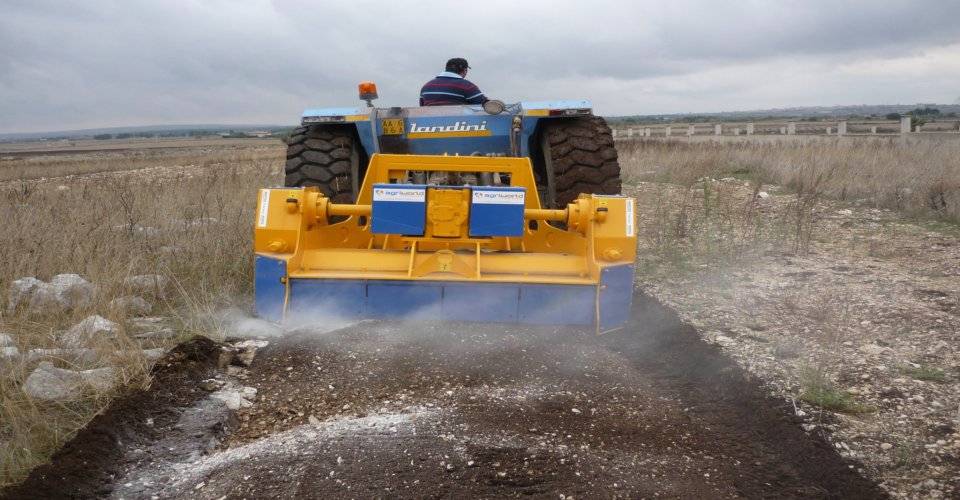 Технические характеристики:МоделиFPR-160.15Необходимая мощность, л.с.130-150рабочая ширина, мм1600Общая ширина, мм2050рабочая глубина, мм150ВОМ, об/мин540-750Вес, кг2600